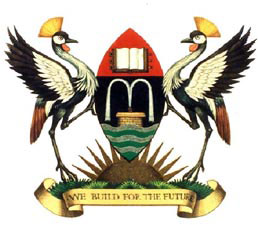 MAKERERE               UNIVERSITY	 PRGRAM FOR THE LAUNCH OF THE MAKERERE UNIVERSITY ETHICS AND HUMAN RIGHTS ASSOCIATION DATE; 28TH MARCH 2014                                                                  VENUE; UNIVERSITY MAIN HALLEVENT THEME; HUMAN RIGHTS FOR GOOD GOVERNANCE & SUSTAINABLE DEVELOPMENTTIME ACTIVITY RESPONSIBLE1.30PM-2.00PMARRIVAL & REGISTRATIONMAKERERE UNIVERSITY ETHICS & HUMAN RIGHTS ASSOCIATION(MUEHRA)2.00 PM – 2.30 PMENTERTAINMENTINTERNATIONAL YOUTH FELLOWSHIP2.30PM -3.00PMPAPER PRESENTATION ON THE THEME;“Human Rights for Good Governance & Sustainable Development”.Mr.KIZITO MICHEAL Mr.SPIRE SENTONGO3.00PM-3.05PMWELCOME  REMARKSDR.GERVASE TUSABE(MUEHRA PATRON)3.05PM-4.00PMOPENING REMARKS-TENYWA HAMID (MUEHRA PRESIDENT)-HEAD OF DEPARTMENT(PHILOSOPHY & DEVELOPMENT STUDIES)-DEAN, SCHOOL OF LIBERAL & PERFORMING ARTS.-PRINCIPAL,COLLEGE OF HUMANITIES & SOCIAL SCIENCES-VICE CHANCELLOR4.00P-4.30PMOFFICIAL LAUNCH  OFMUEHRA & THE HUMAN RIGHTS EXPO-US AMBASSADOR4.30PM-5.00PMDEPARTUREALL